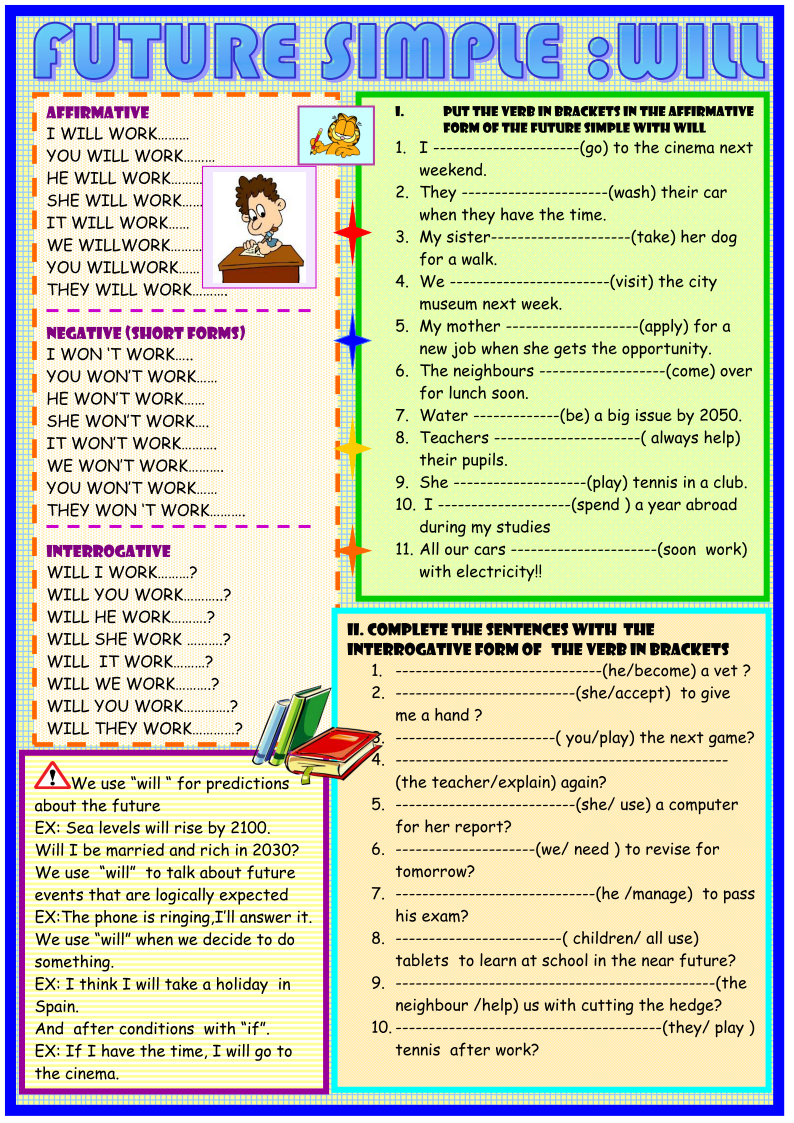 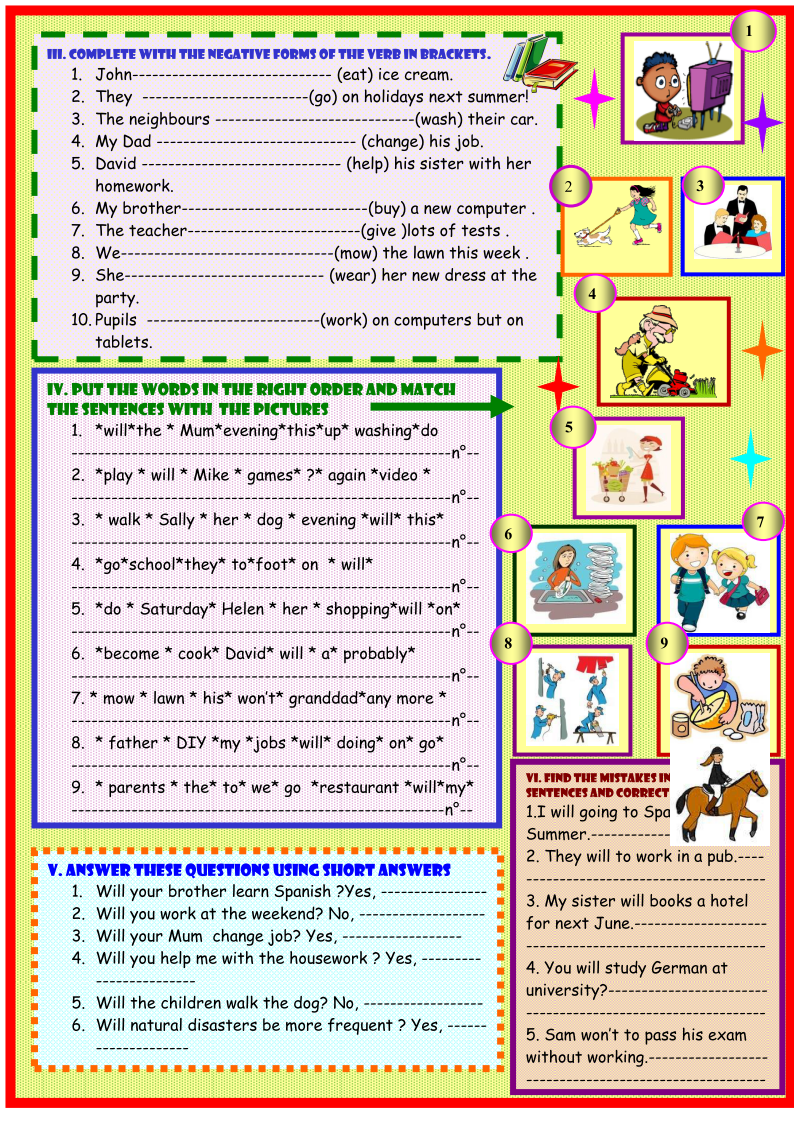 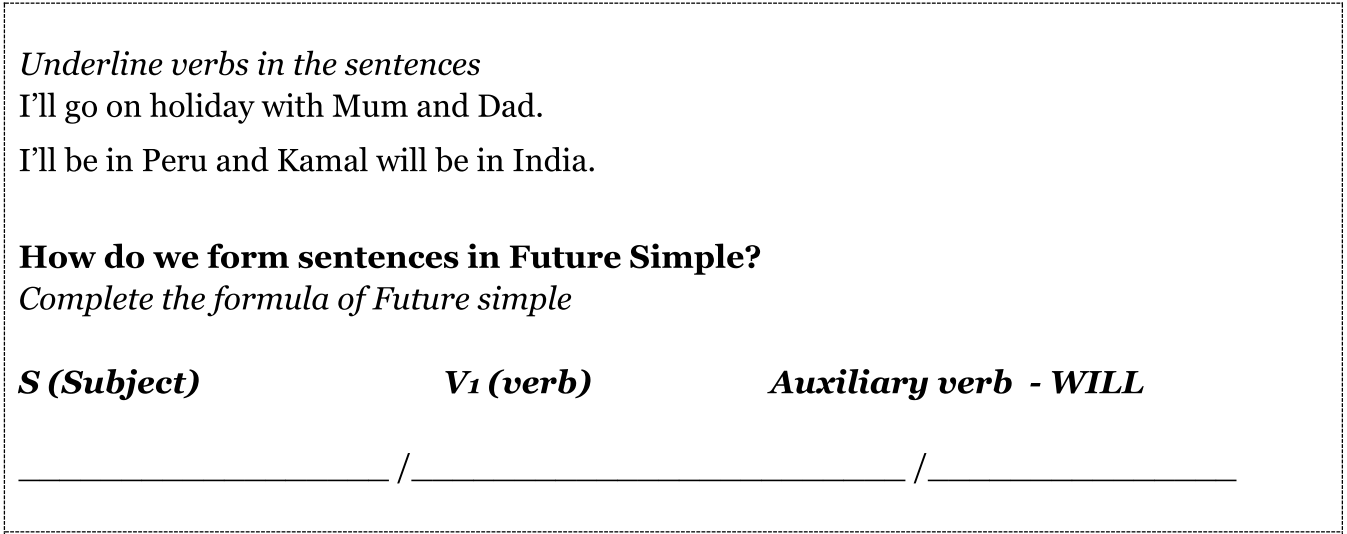 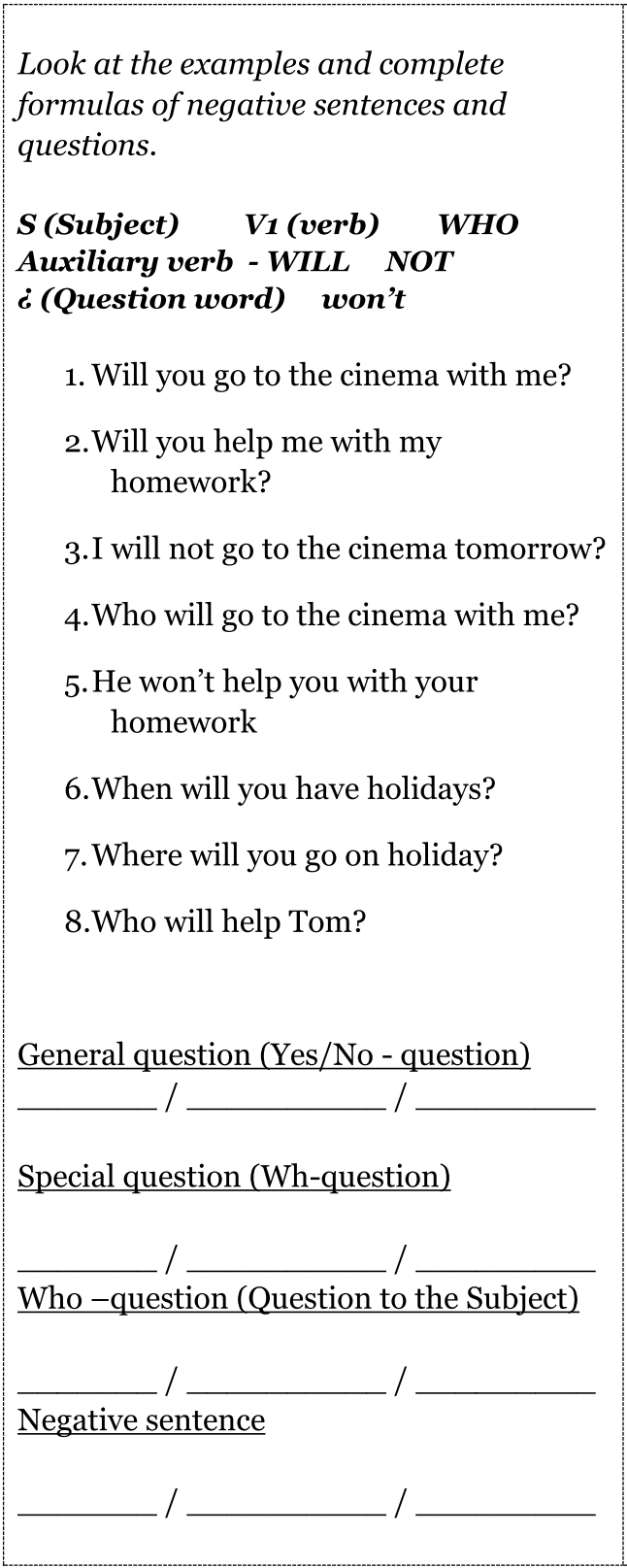 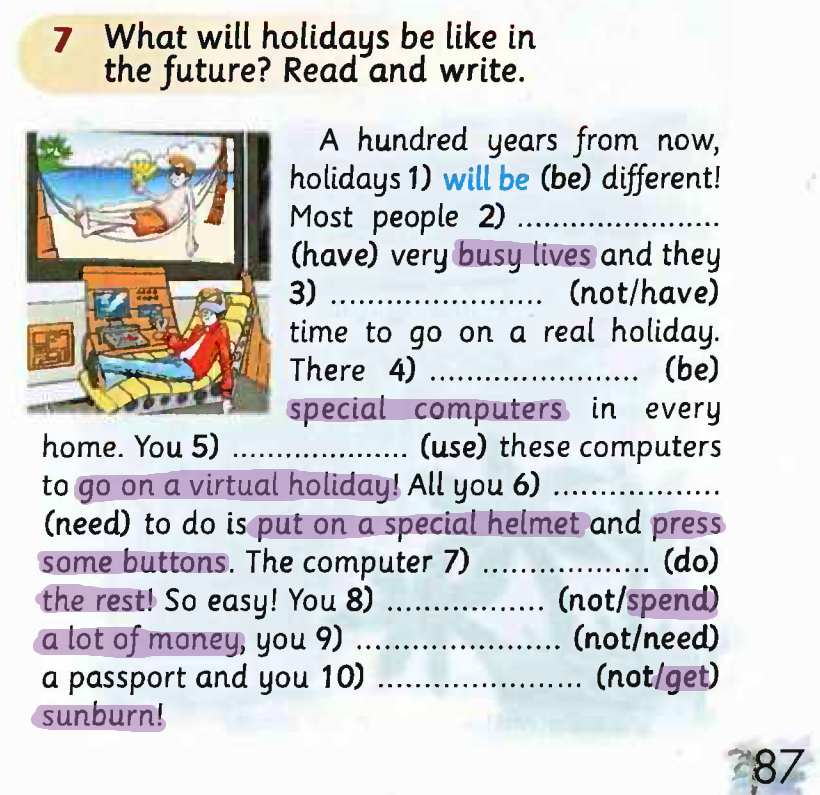 Will you help me with my homework?Request (просьба)I’ll phone you every day when I’m on holiday.Promise (обещание)I’m hungry!  I’ll make you a sandwichOn-the-spot decisions(спонтанные решения)I think, you will have a great time there!Opinion about future(мнение о будущем)In 2099 people will go to the moon on holidayPrediction(предсказание)If you don’t put on a scarf, you’ll catch a cold.Warning(предупреждение)Give me your money, or I’ll shoot!Threat(угроза)